Case 1: Already Solved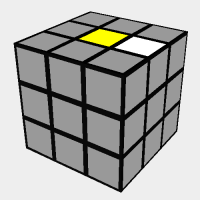 		Case 2: White Edge in Right layer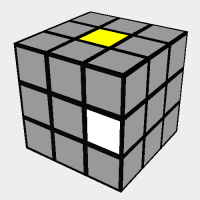 Solve By: Using the Algorithm “R”Case 3: White Edge in Left Layer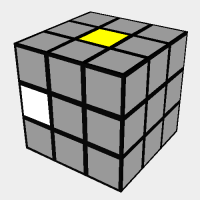 Solve By: Using the algorithm “Li”Case 4: White Edge in Top Layer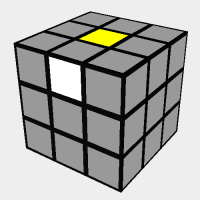 Solve By: Using either “F” or “Fi”. If “F” is used, solve with “R”. If “Fi” is used, solve with “Li”Case 5: White Edge in Bottom Layer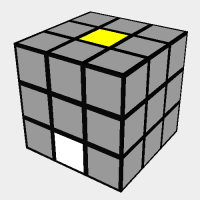 Solve By: Same as case 4, use “F” or “Fi”. If “F” is used, solve with “R”, if “Fi” is used, solve with “Li”Case 6: White Edge on White Side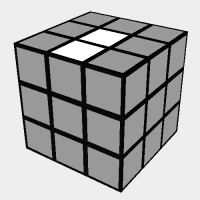 Solve By: Move F twice (“F2”) if underneath an open spot on the yellow side.Note: the White side is now on top in this image.